ESCOLA _________________________________DATA:_____/_____/_____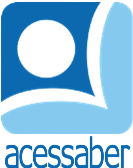 PROF:_______________________________________TURMA:___________NOME:________________________________________________________Problemas de divisãoUma padaria tem 10 pães para dividir igualmente em 2 pacotes. Quantos pães serão colocados em cada pacote?R: _________________________________Ana tem 8 papéis de carta e Emilly tem metade desta quantidade. Quantos papéis Emilly tem?R: Pedro tem 12 figurinhas para colar em 2 álbuns. Quantas figurinhas cada álbum terá?R: _________________________________Lorena comprou 15 aviõezinhos para dividir entre seus 3 filhos. Quantas aviõezinhos cada um receberá?R: 